Международный Благотворительный фонд Владимира Спиваковапрограмма «Дети-детям» «Услышать будущего зов…»«Музыкальный бал»ММДМ Камерный зал 14 марта 2021 г., 13-00В концерте принимают участие:Лауреаты международных конкурсов, стипендиаты и участники концертных программ Международного благотворительного фонда Владимира СпиваковаПрограмму представят:Консультант МБФ В.СпиваковаОльга ГригорьеваиХудожественный руководитель МБФ В.Спивакова, Заслуженный деятель искусств России Лауреат премии ЮНЕСКОЛауреат премии Правительства РФПетр ГулькоПлясовая песня			"Летели две птички"Русская народная песня	"Светит месяц" (инструментальная композиция)Фольклорный ансамбль "Задоринка", ДШИ им. Я. Флиера, Орехово-Зуево, Московская областьРуководитель – Н.А.Соколова. Концертмейстер Вячеслав Жидяев Ф.Лист 			«Трансцендентный этюд» фа-минор N10София Душина, фортепиано, ЦМШ при МГК им.П.И.Чайковского, МоскваПреподаватель- Заслуженный работник культуры России Н.Н.Макарова Г.Венявский 		«Скерцо-тарантелла», ор.16Эдуард Юденич, скрипка, АМУ при МГК им. Чайковского, МоскваПреподаватель - Заслуженный работник культуры РФ А.В.ВандышеваПартия фортепиано - Лауреат международных конкурсов Виктория ИвановаБ.Ковач 			"После Вас, мистер Гершвин!" Андрей Зайцев, кларнет, МССМШ им. Гнесиных, Москвапреподаватель и партия фортепиано – лауреат международных конкурсов Антон ПрищепаЖ.Б.Векерлен 		"Времена года" (перевод Ц.Вернацкого)Анна Горяинова, вокал, МОБ МК имени А.Н.Скрябина, Электросталь, Московская областьПреподаватель – лауреат международных конкурсов М.В.Рядчикова Партия фортепиано лауреат международных конкурсов Юлия Геталло Ф.Шуберт-Ф.Лист 		Вальс-каприс из цикла «Венские вечера»Екатерина Чеботарёва, фортепиано, Казанская Государственная Консерватория им. Н.Г.Жиганова, Казань (Республика Татарстан)Преподаватель – Народный артист Республики Татарстан, Заслуженный артист России, профессор Е.В.МихайловЛ.Боккерини 			"Интродукция и Фанданго"лауреаты международных конкурсов Дуэт – Елизавета и лауреат Премии правительства Москвы Дмитрий Бородаевы, клавесин, гитараЛ.Ардити				«Поцелуй»Вероника Хорошева, вокал, МГК им.П.И.Чайковского, МоскваПреподаватель - народная артистка России Х.Л.ГерзмаваПартия фортепиано Дарья Руденко«Субботея» Образцовый коллектив ансамбль танца "Карусель"МБУК "ДК "Балашиха", Московская областьРуководитель Е.В.Орынянская ПЕРЕРЫВ				«Альфа» Образцовый коллектив Театр танца "Ковчег" (младшая группа), Чехов, Московская областьПедагоги -хореографы :М.А. и П.А. Якунины А.Даргомыжский, слова А.Кольцова 	"Не скажу никому"Ф.Пуленк 						"Дороги любви"Юлия Малевская, вокал, Музыкальное училище им.Гнесиных РАМ им.Гнесиных, МоскваПреподаватели - лауреат международных конкурсов В.М.Потанский; Заслуженная артистка России, Т.Е.ПечниковаПартия фортепиано - лауреат международных конкурсов, доцент РАМ им.Гнесиных Валерия ПетроваА.Пахмутова, слова М.Матусовского 		«Хорошие девчата»А.Пахмутова, слова С.Гребенникова и Н.Добронравова 	«По Ангаре»Вокальный ансамбль «VIVO», ДШИ им. Я. Флиера, Орехово-Зуево, Московская областьРуководитель П.А.Мелихов С.Рахманинов 				Прелюдия си минор ор.32 Анастасия Чичелова, фортепиано, МГК им.П.И.ЧайковскогоПреподаватель – профессор МГК им.П.И.Чайковского З.А.ИгнатьеваИтальянская народная песня 	«Молчи певец» (Silenzio cantatore)Илья Понти, вокал, ДМШ им. Й.Гайдна, МоскваПреподаватель - Заслуженный артист РФ И.Н.Денисов В сопровождении лауреатов международных конкурсов: Светланы Безотосной, скрипка, ГМПИ им.М.М.Ипполитова-Иванова, Москваи  Еллины Томас Кани, фортепианоЕ.П.Дербенко 			«Казаки в Берлине» (вариации Дм.Покрасс)Михаил Лосьмаков, баян, ДШИ №1 Раменское, Московская областьПреподаватель В.В.Календин 				«Эх ты, Иночкин!» (младшая группа)Образцовый коллектив Театр танца "Ковчег"				«Весна»Образцовый коллектив ансамбль танца "Карусель"координатор проекта Элионора КоноваловаГлавный бухгалтер Татьяна МихайловаИсполнительный директорЛауреат премии Правительства РФЗаслуженный работник культуры РФЛауреат премии МосквыЕкатерина Ширман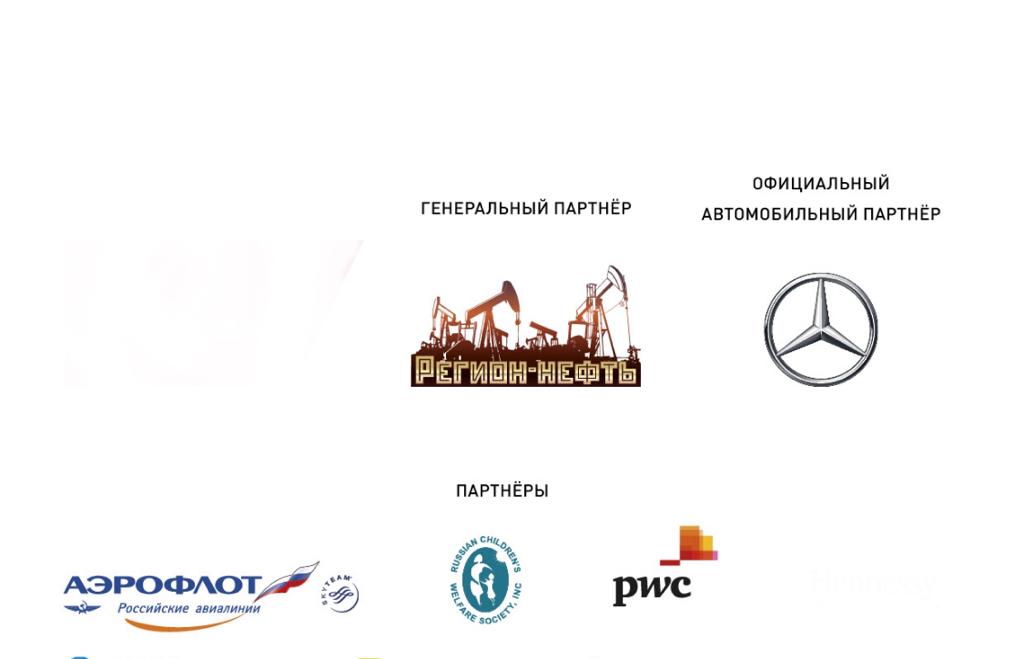 